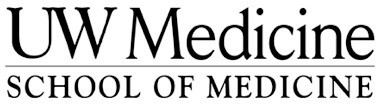 Department of OB/GYN Visiting Student Diversity ProgramMedical EducationMedical School:Expected Graduation date:Personal Statement: In a single page, please explain:	* What features do you feel allow you to bring Diversity to our institution* Your interest Obstetrics and Gynecology* Your interest in UW OB/GYN program specifically* Subspecialty interests, if present* Your interest in the University of Washington or Seattle.Preference will be given to applications received by May 1.Selected applicants will be contacted by June 1.Please send all application materials to obclerk@uw.eduApplicant InformationName:Address:City/St/Zip:Email:Phone number:Race/Ethnicity:Additional Information:Birth date:Birth place:Have you ever been subject to review, challenges, and/or disciplinary action, formal or informal, by an ethics committee, licensing board, medical disciplinary board, professional association or education/training institution?Yes If yes please explain in separate pageNoRequired documents checklist:Required documents checklist:1. Application2. USMLE Step 1 score report; if already taken, Step 2 score report3. Copy of medical school transcript4. CV5. Personal Statement6. Letter of Recommendation from Clinical Faculty